CONTEOEn la clase de 4 años hemos trabajado el conteo y sus diferentes fases.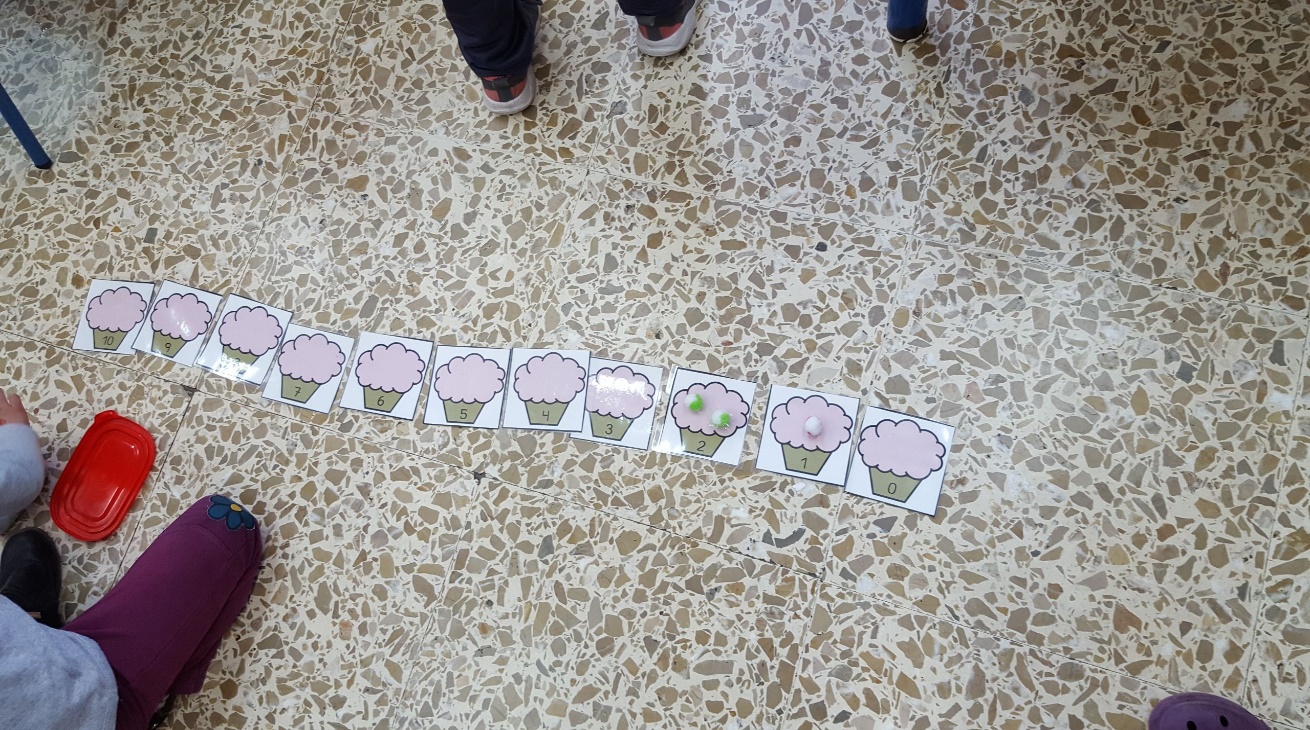 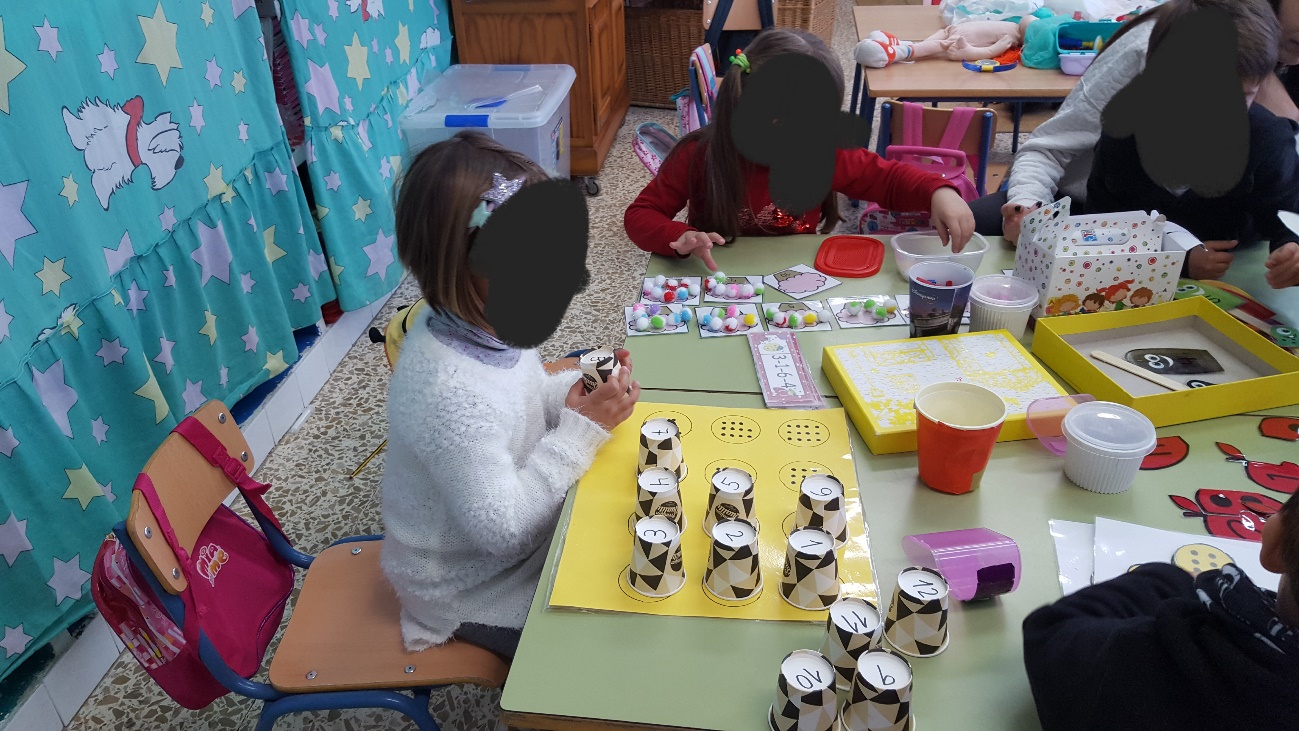 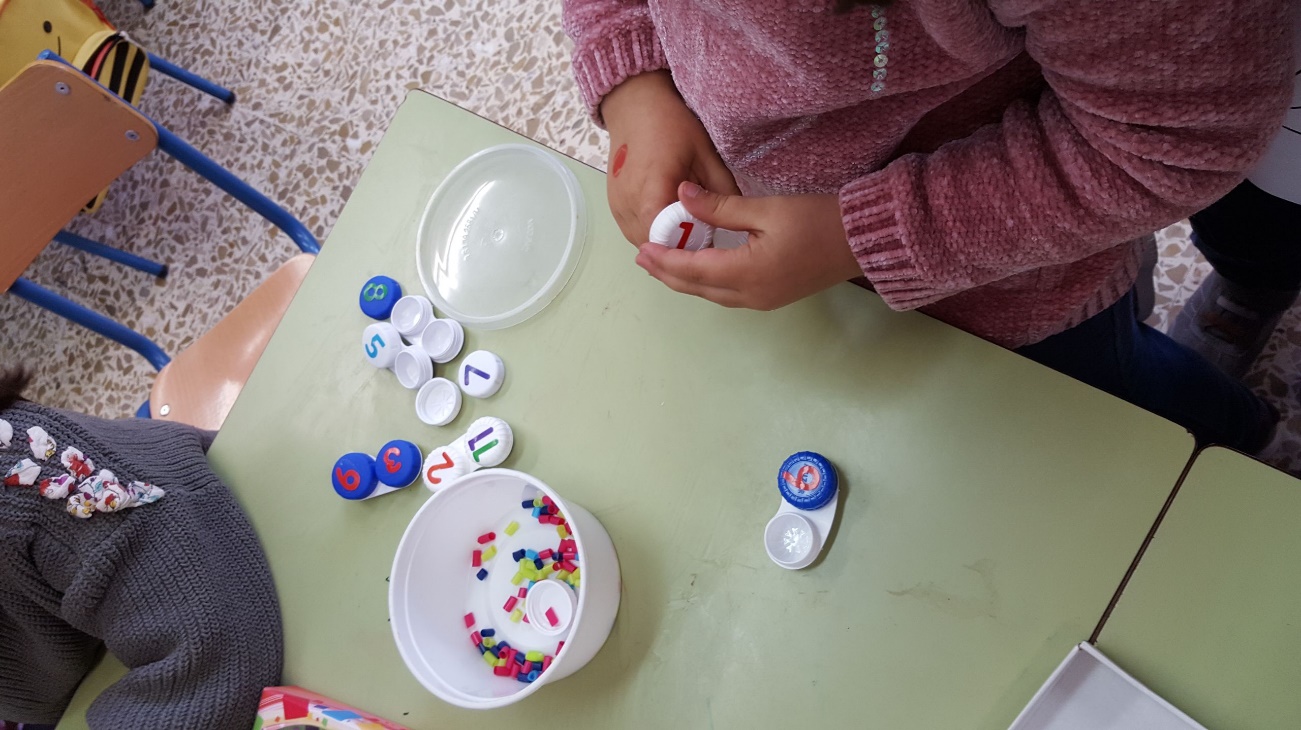 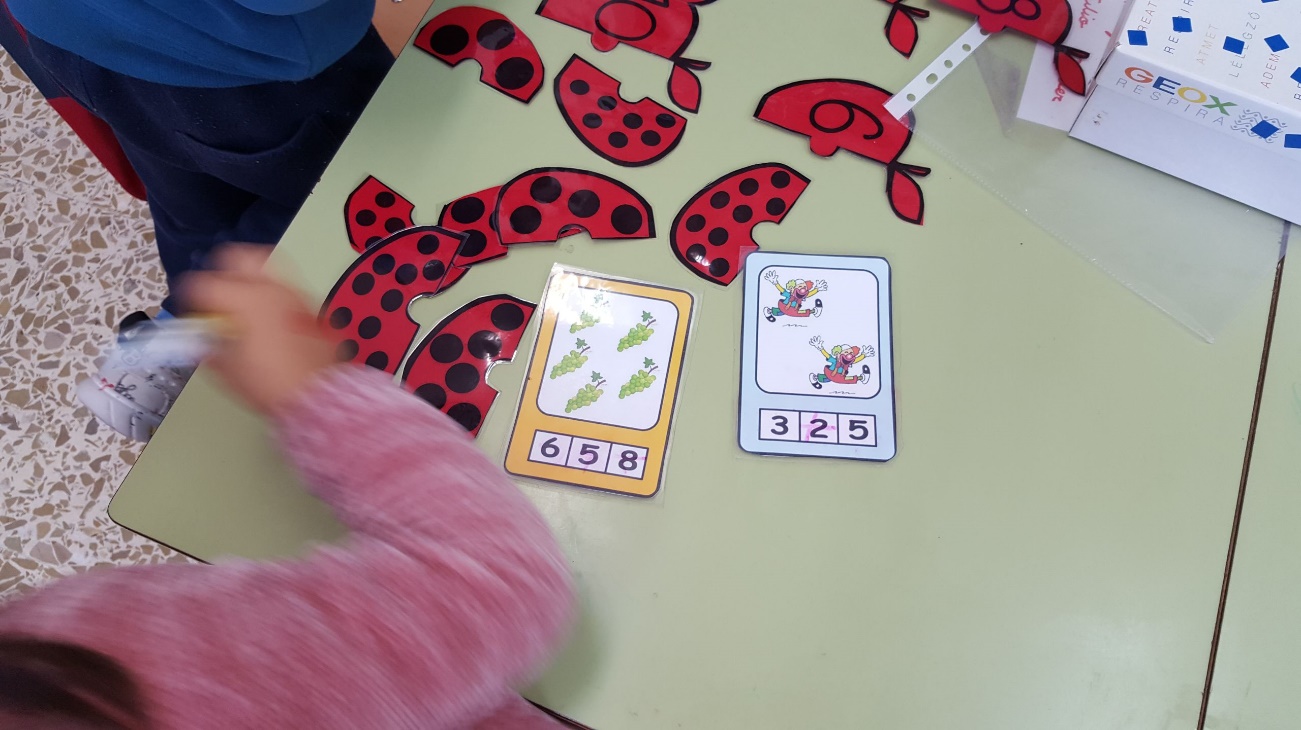 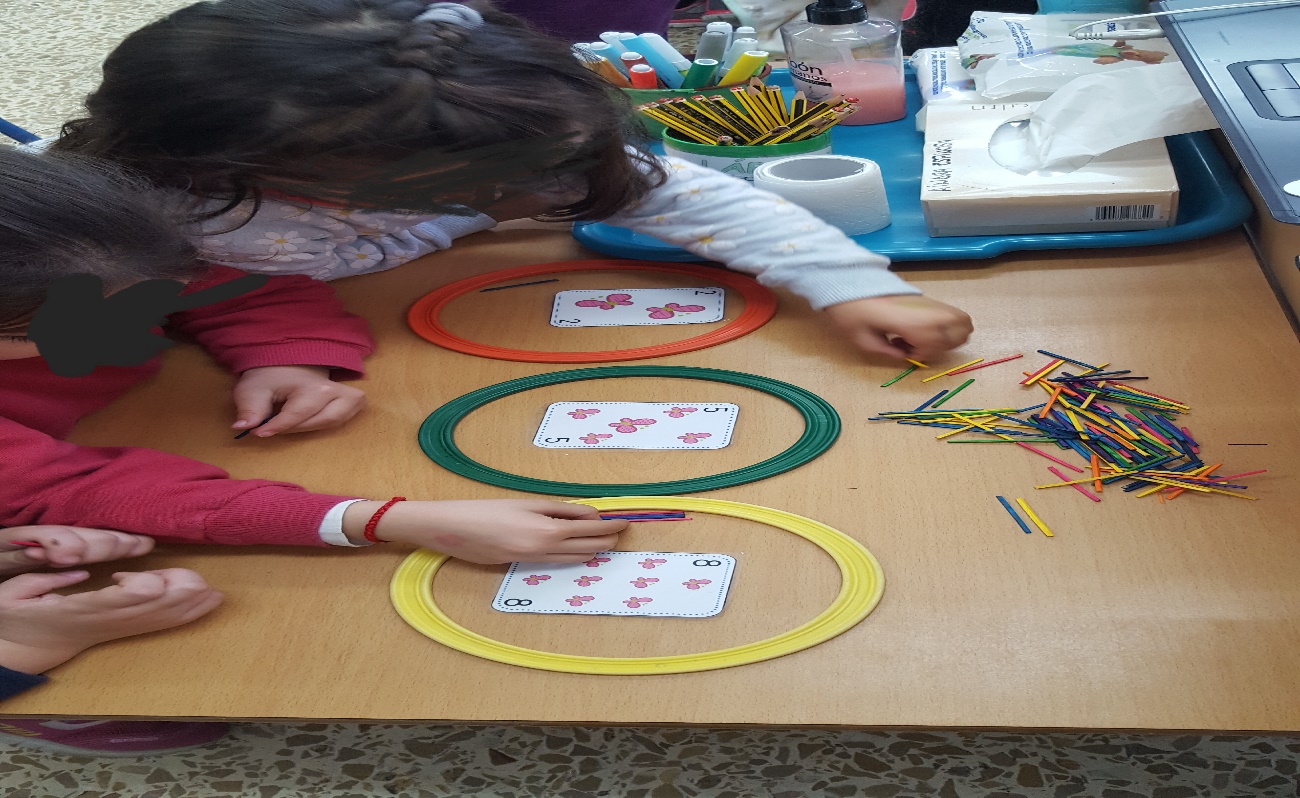 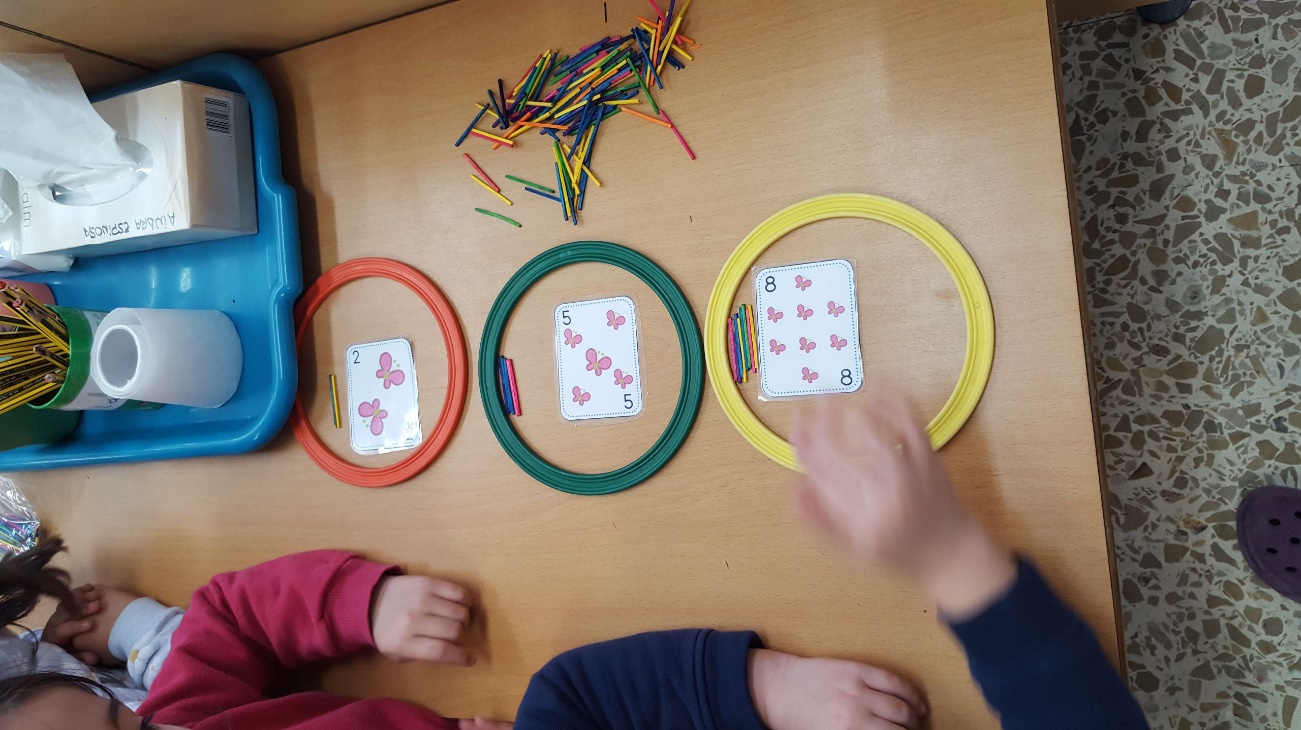 